HINNAPÄRINGkahekorruselise ridaelamu katuse eterniitkatte vahetamiseks TartusVajalikud tööd:Olemasoleva katuse mõõdistamine, lähteandmete täpsustamineVana eterniidi demontaaž, transport, utiliseerimineUue asbestivaba eterniidi (värvitud Izopol) hankimineEterniidi transport aadressil Räägu tn, TartuEterniidi paigaldusUue harjapleki paigaldus ja muude plekkide vahetus (materjal + paigaldus, vt lisatud fotod)Hinnapakkumisel tuua eraldi välja materjalide, transpordi ja töö maksumus, samutitöö võimalik algusaeg  ning teostamiseks vajalik aeg.Maja otsvaade:Pealtvaade katusele: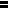 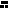 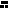 